Daily Work Bar ChartIt is a perfect example of a vertical bar chart and can be used for multiple purposes. 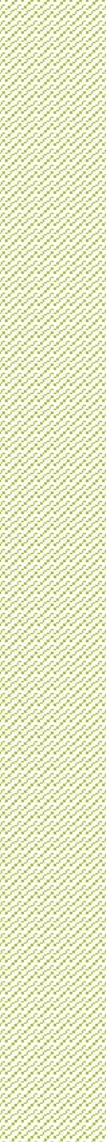 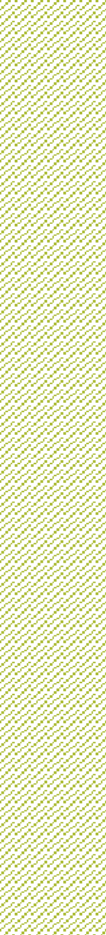 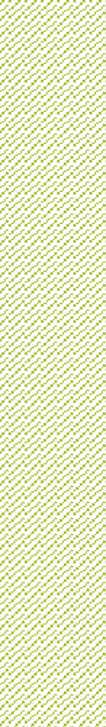 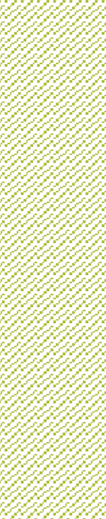 